Features                 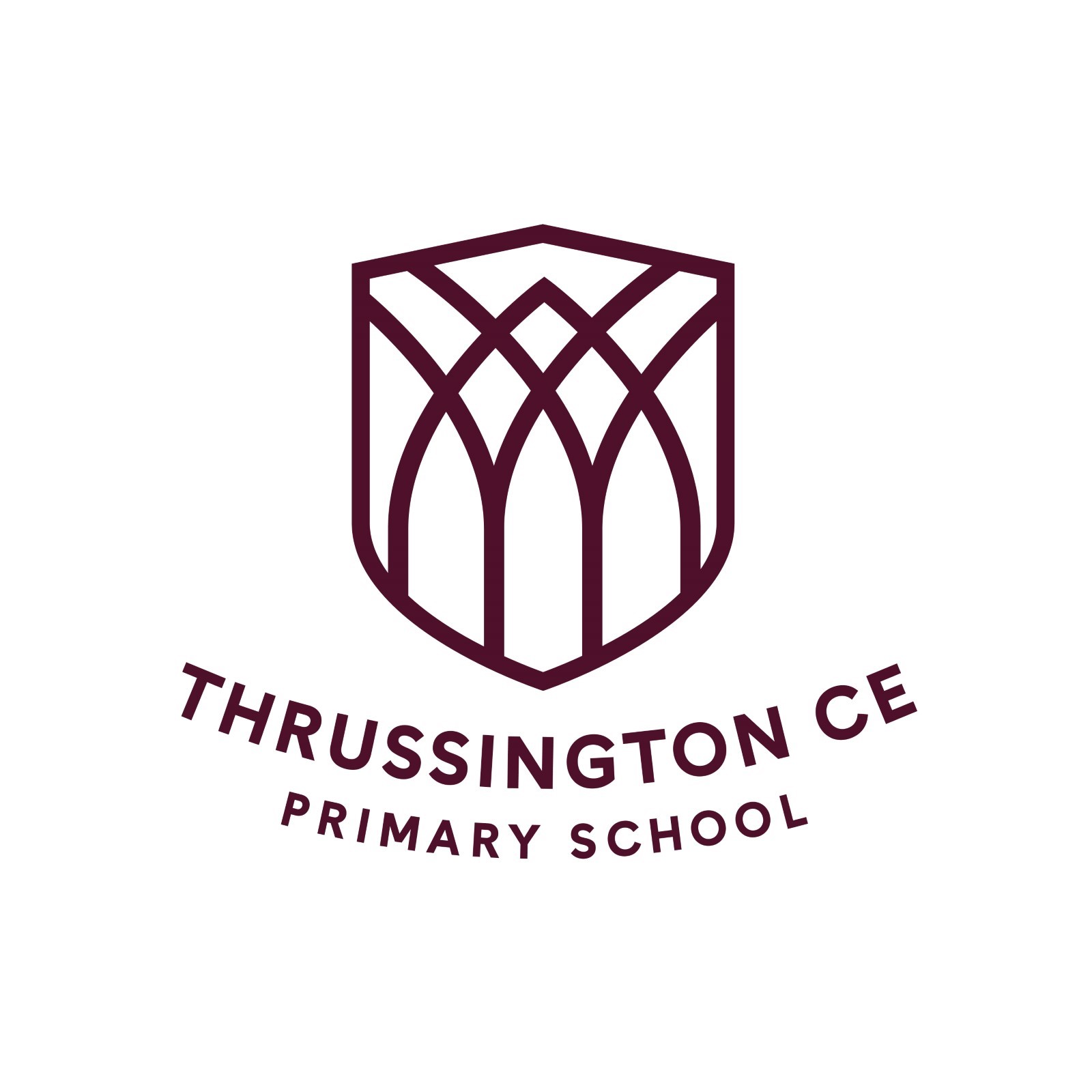 Features                 Features                 Features                 Features                 Features                 Features                 Features                 Features                 At Early Years, the key knowledge progression document takes reference from the following documentation: Early Years Framework, Development Matters and Birth to 5 MattersAt key stage 1, the key knowledge progression document takes full account of the national curriculum and groups it in the following strands:Within living memoryBeyond living memoryLives of significant peopleLocal historyHistorical enquiryInterpretationAt key stage 2, the knowledge progression takes full account of the national curriculum’s strands of:Chronology, from the stone age to 1066One study beyond 1066Ancient civilizationsCivilizations around 900ADAncient GreeceHistorical enquiryInterpretationThe strands ‘Historical enquiry’ and ‘Interpretation’ have been included to reflect the purpose of study and aims of the History NC for Key Stage 1 and 2At Early Years, the key knowledge progression document takes reference from the following documentation: Early Years Framework, Development Matters and Birth to 5 MattersAt key stage 1, the key knowledge progression document takes full account of the national curriculum and groups it in the following strands:Within living memoryBeyond living memoryLives of significant peopleLocal historyHistorical enquiryInterpretationAt key stage 2, the knowledge progression takes full account of the national curriculum’s strands of:Chronology, from the stone age to 1066One study beyond 1066Ancient civilizationsCivilizations around 900ADAncient GreeceHistorical enquiryInterpretationThe strands ‘Historical enquiry’ and ‘Interpretation’ have been included to reflect the purpose of study and aims of the History NC for Key Stage 1 and 2At Early Years, the key knowledge progression document takes reference from the following documentation: Early Years Framework, Development Matters and Birth to 5 MattersAt key stage 1, the key knowledge progression document takes full account of the national curriculum and groups it in the following strands:Within living memoryBeyond living memoryLives of significant peopleLocal historyHistorical enquiryInterpretationAt key stage 2, the knowledge progression takes full account of the national curriculum’s strands of:Chronology, from the stone age to 1066One study beyond 1066Ancient civilizationsCivilizations around 900ADAncient GreeceHistorical enquiryInterpretationThe strands ‘Historical enquiry’ and ‘Interpretation’ have been included to reflect the purpose of study and aims of the History NC for Key Stage 1 and 2At Early Years, the key knowledge progression document takes reference from the following documentation: Early Years Framework, Development Matters and Birth to 5 MattersAt key stage 1, the key knowledge progression document takes full account of the national curriculum and groups it in the following strands:Within living memoryBeyond living memoryLives of significant peopleLocal historyHistorical enquiryInterpretationAt key stage 2, the knowledge progression takes full account of the national curriculum’s strands of:Chronology, from the stone age to 1066One study beyond 1066Ancient civilizationsCivilizations around 900ADAncient GreeceHistorical enquiryInterpretationThe strands ‘Historical enquiry’ and ‘Interpretation’ have been included to reflect the purpose of study and aims of the History NC for Key Stage 1 and 2At Early Years, the key knowledge progression document takes reference from the following documentation: Early Years Framework, Development Matters and Birth to 5 MattersAt key stage 1, the key knowledge progression document takes full account of the national curriculum and groups it in the following strands:Within living memoryBeyond living memoryLives of significant peopleLocal historyHistorical enquiryInterpretationAt key stage 2, the knowledge progression takes full account of the national curriculum’s strands of:Chronology, from the stone age to 1066One study beyond 1066Ancient civilizationsCivilizations around 900ADAncient GreeceHistorical enquiryInterpretationThe strands ‘Historical enquiry’ and ‘Interpretation’ have been included to reflect the purpose of study and aims of the History NC for Key Stage 1 and 2At Early Years, the key knowledge progression document takes reference from the following documentation: Early Years Framework, Development Matters and Birth to 5 MattersAt key stage 1, the key knowledge progression document takes full account of the national curriculum and groups it in the following strands:Within living memoryBeyond living memoryLives of significant peopleLocal historyHistorical enquiryInterpretationAt key stage 2, the knowledge progression takes full account of the national curriculum’s strands of:Chronology, from the stone age to 1066One study beyond 1066Ancient civilizationsCivilizations around 900ADAncient GreeceHistorical enquiryInterpretationThe strands ‘Historical enquiry’ and ‘Interpretation’ have been included to reflect the purpose of study and aims of the History NC for Key Stage 1 and 2At Early Years, the key knowledge progression document takes reference from the following documentation: Early Years Framework, Development Matters and Birth to 5 MattersAt key stage 1, the key knowledge progression document takes full account of the national curriculum and groups it in the following strands:Within living memoryBeyond living memoryLives of significant peopleLocal historyHistorical enquiryInterpretationAt key stage 2, the knowledge progression takes full account of the national curriculum’s strands of:Chronology, from the stone age to 1066One study beyond 1066Ancient civilizationsCivilizations around 900ADAncient GreeceHistorical enquiryInterpretationThe strands ‘Historical enquiry’ and ‘Interpretation’ have been included to reflect the purpose of study and aims of the History NC for Key Stage 1 and 2At Early Years, the key knowledge progression document takes reference from the following documentation: Early Years Framework, Development Matters and Birth to 5 MattersAt key stage 1, the key knowledge progression document takes full account of the national curriculum and groups it in the following strands:Within living memoryBeyond living memoryLives of significant peopleLocal historyHistorical enquiryInterpretationAt key stage 2, the knowledge progression takes full account of the national curriculum’s strands of:Chronology, from the stone age to 1066One study beyond 1066Ancient civilizationsCivilizations around 900ADAncient GreeceHistorical enquiryInterpretationThe strands ‘Historical enquiry’ and ‘Interpretation’ have been included to reflect the purpose of study and aims of the History NC for Key Stage 1 and 2At Early Years, the key knowledge progression document takes reference from the following documentation: Early Years Framework, Development Matters and Birth to 5 MattersAt key stage 1, the key knowledge progression document takes full account of the national curriculum and groups it in the following strands:Within living memoryBeyond living memoryLives of significant peopleLocal historyHistorical enquiryInterpretationAt key stage 2, the knowledge progression takes full account of the national curriculum’s strands of:Chronology, from the stone age to 1066One study beyond 1066Ancient civilizationsCivilizations around 900ADAncient GreeceHistorical enquiryInterpretationThe strands ‘Historical enquiry’ and ‘Interpretation’ have been included to reflect the purpose of study and aims of the History NC for Key Stage 1 and 2Skills are dependent on specific knowledge. A skill is the capacity to perform, and in order to perform, a deep body of knowledge needs to be acquired and retained.Skills are dependent on specific knowledge. A skill is the capacity to perform, and in order to perform, a deep body of knowledge needs to be acquired and retained.Skills are dependent on specific knowledge. A skill is the capacity to perform, and in order to perform, a deep body of knowledge needs to be acquired and retained.Skills are dependent on specific knowledge. A skill is the capacity to perform, and in order to perform, a deep body of knowledge needs to be acquired and retained.Skills are dependent on specific knowledge. A skill is the capacity to perform, and in order to perform, a deep body of knowledge needs to be acquired and retained.Skills are dependent on specific knowledge. A skill is the capacity to perform, and in order to perform, a deep body of knowledge needs to be acquired and retained.Skills are dependent on specific knowledge. A skill is the capacity to perform, and in order to perform, a deep body of knowledge needs to be acquired and retained.Skills are dependent on specific knowledge. A skill is the capacity to perform, and in order to perform, a deep body of knowledge needs to be acquired and retained.Skills are dependent on specific knowledge. A skill is the capacity to perform, and in order to perform, a deep body of knowledge needs to be acquired and retained.These knowledge statements should be what pupils retain for ever. In other words, this knowledge is within their long-term memory and will be retained.These knowledge statements should be what pupils retain for ever. In other words, this knowledge is within their long-term memory and will be retained.These knowledge statements should be what pupils retain for ever. In other words, this knowledge is within their long-term memory and will be retained.These knowledge statements should be what pupils retain for ever. In other words, this knowledge is within their long-term memory and will be retained.These knowledge statements should be what pupils retain for ever. In other words, this knowledge is within their long-term memory and will be retained.These knowledge statements should be what pupils retain for ever. In other words, this knowledge is within their long-term memory and will be retained.These knowledge statements should be what pupils retain for ever. In other words, this knowledge is within their long-term memory and will be retained.These knowledge statements should be what pupils retain for ever. In other words, this knowledge is within their long-term memory and will be retained.These knowledge statements should be what pupils retain for ever. In other words, this knowledge is within their long-term memory and will be retained.Early Years FrameworkEarly Years FrameworkEarly Years FrameworkEarly Years FrameworkEarly Years FrameworkEarly Years FrameworkEarly Years FrameworkEarly Years FrameworkEarly Years FrameworkStrandEarly Years Statutory Framework: Educational ProgrammeUnderstanding of the WorldEarly Years Statutory Framework: Educational ProgrammeUnderstanding of the WorldEarly Years Statutory Framework: Educational ProgrammeUnderstanding of the WorldEarly Years Statutory Framework: Educational ProgrammeUnderstanding of the WorldEarly Learning GoalPast and PresentEarly Learning GoalPast and PresentEarly Learning GoalPast and PresentEarly Learning GoalPast and PresentEarly YearsUnderstanding the world involves guiding children to make sense of their physical world and their community. The frequency and range of children’s personal experiences increases their knowledge and sense of the world around them – from visiting parks, libraries and museums to meeting important members of society such as police officers, nurses and firefighters. In addition, listening to a broad selection of stories, non-fiction, rhymes and poems will foster their understanding of our culturally, socially, technologically and ecologically diverse world. As well as building important knowledge, this extends their familiarity with words that support understanding across domains. Enriching and widening children’s vocabulary will support later reading comprehension.Understanding the world involves guiding children to make sense of their physical world and their community. The frequency and range of children’s personal experiences increases their knowledge and sense of the world around them – from visiting parks, libraries and museums to meeting important members of society such as police officers, nurses and firefighters. In addition, listening to a broad selection of stories, non-fiction, rhymes and poems will foster their understanding of our culturally, socially, technologically and ecologically diverse world. As well as building important knowledge, this extends their familiarity with words that support understanding across domains. Enriching and widening children’s vocabulary will support later reading comprehension.Understanding the world involves guiding children to make sense of their physical world and their community. The frequency and range of children’s personal experiences increases their knowledge and sense of the world around them – from visiting parks, libraries and museums to meeting important members of society such as police officers, nurses and firefighters. In addition, listening to a broad selection of stories, non-fiction, rhymes and poems will foster their understanding of our culturally, socially, technologically and ecologically diverse world. As well as building important knowledge, this extends their familiarity with words that support understanding across domains. Enriching and widening children’s vocabulary will support later reading comprehension.Understanding the world involves guiding children to make sense of their physical world and their community. The frequency and range of children’s personal experiences increases their knowledge and sense of the world around them – from visiting parks, libraries and museums to meeting important members of society such as police officers, nurses and firefighters. In addition, listening to a broad selection of stories, non-fiction, rhymes and poems will foster their understanding of our culturally, socially, technologically and ecologically diverse world. As well as building important knowledge, this extends their familiarity with words that support understanding across domains. Enriching and widening children’s vocabulary will support later reading comprehension.Talk about the lives of the people around them and their roles in society; Know some similarities and differences between things in the past and now, drawing on their experiences and what has been read in class; Understand the past through settings, characters and events encountered in books read in class and storytelling.Talk about the lives of the people around them and their roles in society; Know some similarities and differences between things in the past and now, drawing on their experiences and what has been read in class; Understand the past through settings, characters and events encountered in books read in class and storytelling.Talk about the lives of the people around them and their roles in society; Know some similarities and differences between things in the past and now, drawing on their experiences and what has been read in class; Understand the past through settings, characters and events encountered in books read in class and storytelling.Talk about the lives of the people around them and their roles in society; Know some similarities and differences between things in the past and now, drawing on their experiences and what has been read in class; Understand the past through settings, characters and events encountered in books read in class and storytelling.National Curriculum Subject ContentNational Curriculum Subject ContentNational Curriculum Subject ContentNational Curriculum Subject ContentNational Curriculum Subject ContentNational Curriculum Subject ContentNational Curriculum Subject ContentNational Curriculum Subject ContentNational Curriculum Subject ContentStrandWithin living memoryWithin living memoryBeyond living memoryBeyond living memoryLives of significant peopleLives of significant peopleLocal historyLocal historyKey Stage 1Changes within living memory. Where appropriate, these should be used to reveal aspects of change in national life Changes within living memory. Where appropriate, these should be used to reveal aspects of change in national life Events beyond living memory that are significant nationally or globally Events beyond living memory that are significant nationally or globally The lives of significant individuals in the past who have contributed to national and international achievements. Some should be used to compare aspects of life in different periods The lives of significant individuals in the past who have contributed to national and international achievements. Some should be used to compare aspects of life in different periods Significant historical events, people and places in their own localitySignificant historical events, people and places in their own localityStrandChronology(Stone age to 1066)Beyond 1066Beyond 1066Ancient ancients (approx. 3000 years ago)Civilizations from 1000 years agoAncient GreeceAncient GreeceLocal StudyKey Stage 2Changes in Britain from the Stone Age to the Iron AgeThe Roman Empire and its impact on BritainBritain’s settlements by Anglo Saxons and ScotsThe Viking and Anglo-Saxon struggle for the Kingdom of England to the time of Edward the Confessor An aspect or theme in British History that extends pupils’ chronological knowledge beyond 1066An aspect or theme in British History that extends pupils’ chronological knowledge beyond 1066The achievements of the earliest civilisations - an overview of where and when the first civilisations appearedand a depth study of one of the following:Ancient EgyptAncient SumerIndus ValleyShang Dynasty of ancient ChinaA non-European society that provides contrasts with British history choose one of:Mayan civilisation c. AD 900Islamic Civilizations including a study of Baghdad c. AD 900Benin (West Africa) c. AD 900-1300Greek life and achievements and their influence on the Western worldGreek life and achievements and their influence on the Western worldA local study linked to one of the periods of time studied under chronology; orA local study that could extend beyond 1066For detailed examples of the different areas within the subject content please refer to the National Curriculum document.For detailed examples of the different areas within the subject content please refer to the National Curriculum document.For detailed examples of the different areas within the subject content please refer to the National Curriculum document.For detailed examples of the different areas within the subject content please refer to the National Curriculum document.For detailed examples of the different areas within the subject content please refer to the National Curriculum document.For detailed examples of the different areas within the subject content please refer to the National Curriculum document.For detailed examples of the different areas within the subject content please refer to the National Curriculum document.For detailed examples of the different areas within the subject content please refer to the National Curriculum document.StrandReceptionYear 1Year 2StrandYear 3Year 4Year 5Year 6Changes within living memoryHR.1 know about and discuss past events in their own life and in the lives of family membersHR.2 know some facts about events or people from the past that they recall from stories they have read/heardH1.1 know about changes in living memory (last 100 years) H1.2 know how chronology reveals aspects of change in national life (e.g. transport, communication, food, school life, music, toys and books)H1.1 know about changes in living memory (last 100 years) H1.2 know how chronology reveals aspects of change in national life (e.g. transport, communication, food, school life, music, toys and books)Beyond living memoryHR.3 know how to compare and comment on images of familiar situations in the past, particularly in the books they have read/heardH2.1 know about an event beyond living memory that is significant nationally or globally and where it sits within a chronological framework (e.g. Great Fire of London, the Titanic, the first aeroplane flight or events commemorated through festivals or anniversaries) H2.1 know about an event beyond living memory that is significant nationally or globally and where it sits within a chronological framework (e.g. Great Fire of London, the Titanic, the first aeroplane flight or events commemorated through festivals or anniversaries) British history (Stone age to 1066)H3.1 know what is meant by Neolithic ‘hunter-gatherers’ and early farmers (e.g. Skara Brae) H3.2 know the main differences between the stone age, bronze age (religion, technology and travel) and iron age (hill forts, tribal kingdoms, farming, art and culture) H4.1 know the iron age ended with Roman invasion by AD 42 and the power of its armyH4.2 know when and how the Romans invaded (e.g. Claudius and the conquest, including Hadrian’s Wall)H4.3 know how there was British resistance to the Roman occupation (e.g. Boudica)H4.4 know how the Roman Empire impacted British society (e.g. advancement of technology, impact on culture and beliefs including early Christianity)H3.1 know what is meant by Neolithic ‘hunter-gatherers’ and early farmers (e.g. Skara Brae) H3.2 know the main differences between the stone age, bronze age (religion, technology and travel) and iron age (hill forts, tribal kingdoms, farming, art and culture) H4.1 know the iron age ended with Roman invasion by AD 42 and the power of its armyH4.2 know when and how the Romans invaded (e.g. Claudius and the conquest, including Hadrian’s Wall)H4.3 know how there was British resistance to the Roman occupation (e.g. Boudica)H4.4 know how the Roman Empire impacted British society (e.g. advancement of technology, impact on culture and beliefs including early Christianity)H5.1 know about the Roman withdrawal from Britain in c. AD 410 and the fall of the western Roman EmpireH5.2 Know about the Scots invasions from Ireland to north Britain (now Scotland)H5.3 Know about Anglo-Saxon invasions, settlements and kingdoms: place names and village lifeH5.4 know the impact of the Anglo-Saxon settlers (e.g. art, culture, beliefs including Christian conversion: Canterbury, Iona and Lindisfarne; attempts to bring about law and order into the country)H5.5 know about Viking raids, invasions and further invasions (including Danegeld)H5.6 know that the Vikings and Anglo-Saxons engaged in a struggle for the Kingdom of England to the time of Edward the Confessor (e.g. the resistance by Alfred the Great and Athelstan)H5.1 know about the Roman withdrawal from Britain in c. AD 410 and the fall of the western Roman EmpireH5.2 Know about the Scots invasions from Ireland to north Britain (now Scotland)H5.3 Know about Anglo-Saxon invasions, settlements and kingdoms: place names and village lifeH5.4 know the impact of the Anglo-Saxon settlers (e.g. art, culture, beliefs including Christian conversion: Canterbury, Iona and Lindisfarne; attempts to bring about law and order into the country)H5.5 know about Viking raids, invasions and further invasions (including Danegeld)H5.6 know that the Vikings and Anglo-Saxons engaged in a struggle for the Kingdom of England to the time of Edward the Confessor (e.g. the resistance by Alfred the Great and Athelstan)Beyond living memoryBeyond 1066H6.2 know about an aspect or theme in British history which extends beyond 1066 and explain why this was important in relation to British history (e.g. the changing power of monarchs, changes in an aspect of social history and a significant turning point in British history such as the Battle of Britain)H6.2 know about an aspect or theme in British history which extends beyond 1066 and explain why this was important in relation to British history (e.g. the changing power of monarchs, changes in an aspect of social history and a significant turning point in British history such as the Battle of Britain)H6.1 know how to place historical events and people from the past societies and periods in a chronological frameworkH6.2 know about an aspect or theme in British history which extends beyond 1066 and explain why this was important in relation to British history (e.g. the changing power of monarchs, changes in an aspect of social history and a significant turning point in British history such as the Battle of Britain) H6.1 know how to place historical events and people from the past societies and periods in a chronological frameworkH6.2 know about an aspect or theme in British history which extends beyond 1066 and explain why this was important in relation to British history (e.g. the changing power of monarchs, changes in an aspect of social history and a significant turning point in British history such as the Battle of Britain) Beyond living memoryAncientcivilisationsH4.5 know an overview of when and where the first civilisations appeared including their achievements: Ancient Sumer; The Indus Valley; Ancient Egypt; The Shang Dynasty of Ancient ChinaH4.6 know in depth about one of the following: Ancient Egypt.H4.5 know an overview of when and where the first civilisations appeared including their achievements: Ancient Sumer; The Indus Valley; Ancient Egypt; The Shang Dynasty of Ancient ChinaH4.6 know in depth about one of the following: Ancient Egypt.H6.3 know about a non-European society: the Mayan civilization c. AD 900; the early Islamic civilization, including a study of Baghdad c. AD 900; or the Benin (West Africa) c. AD 900-1300H6.4 know how that society provides contrast with British historyH6.3 know about a non-European society: the Mayan civilization c. AD 900; the early Islamic civilization, including a study of Baghdad c. AD 900; or the Benin (West Africa) c. AD 900-1300H6.4 know how that society provides contrast with British historyBeyond living memoryAncient Greece H3.3 know some of the main characteristics of Greek life (e.g. culture and mythology in Sparta and Athens)H3.4 know about the achievements and therefore influence on western world (e.g. education, language, architecture, government and the Olympic games)H3.3 know some of the main characteristics of Greek life (e.g. culture and mythology in Sparta and Athens)H3.4 know about the achievements and therefore influence on western world (e.g. education, language, architecture, government and the Olympic games)Lives of significant peopleHR.4 know the names of people who are familiar to them and can describe their roleHR.6 know about a significant person from the pastH1.3 know about a significant person from the past and where this would sit within a chronological frameworkH1.4 know how the significant person contributed to national and international achievements H2.2 know how to compare aspects of life in different periods in relation to a significant person from the past and understand where it sits within a chronological framework H2.3 know what the word ‘significant’ means and why we remember significant people from the pastH1.3 know about a significant person from the past and where this would sit within a chronological frameworkH1.4 know how the significant person contributed to national and international achievements H2.2 know how to compare aspects of life in different periods in relation to a significant person from the past and understand where it sits within a chronological framework H2.3 know what the word ‘significant’ means and why we remember significant people from the pastLocal historyHR.7 know and discuss past events in the local communityH2.4 know about a significant historical event, person and / or place in their own localityH2.4 know about a significant historical event, person and / or place in their own localityLocal studyH6.5 know about a period of history that has strong connections to their locality and understand the issues associated with the period (e.g. an aspect of history or a site that is significant in the locality or tracing how several aspects of national history are reflected in the locality)H6.5 know about a period of history that has strong connections to their locality and understand the issues associated with the period (e.g. an aspect of history or a site that is significant in the locality or tracing how several aspects of national history are reflected in the locality)H6.5 know about a period of history that has strong connections to their locality and understand the issues associated with the period (e.g. an aspect of history or a site that is significant in the locality or tracing how several aspects of national history are reflected in the locality)H6.5 know about a period of history that has strong connections to their locality and understand the issues associated with the period (e.g. an aspect of history or a site that is significant in the locality or tracing how several aspects of national history are reflected in the locality)Historical enquiryHR.8 know how to ask simple questions, about images/stories from the pastH1.5 know how to ask questions about simple artefacts (e.g. who, what, why, when, where)H2.5 know how to ask a range of questions about artefacts and sources from the past H1.5 know how to ask questions about simple artefacts (e.g. who, what, why, when, where)H2.5 know how to ask a range of questions about artefacts and sources from the past Historical enquiryH3.5 know how to learn more about a historical period through asking relevant questions H4.7 know how to ask questions about artefacts / sources of information to question the validity and reliability of theseH3.5 know how to learn more about a historical period through asking relevant questions H4.7 know how to ask questions about artefacts / sources of information to question the validity and reliability of theseH5.7 know how to ask and answer questions about the past, considering aspects of change, cause, significance, similarity and differenceH6.6 know how to devise and ask questions about the past, suggesting where answers might be found, considering a range of sourcesH5.7 know how to ask and answer questions about the past, considering aspects of change, cause, significance, similarity and differenceH6.6 know how to devise and ask questions about the past, suggesting where answers might be found, considering a range of sourcesInterpretationH1.6 know that memories are not always completely reliableH1.7 know to distinguish between fact and fiction  (stories)H2.6 know how to compare two different versions of the same accountH2.7 know what sources are. H2.8 know how to use primary and secondary sources to find information H1.6 know that memories are not always completely reliableH1.7 know to distinguish between fact and fiction  (stories)H2.6 know how to compare two different versions of the same accountH2.7 know what sources are. H2.8 know how to use primary and secondary sources to find information InterpretationH3.6 know how to compare a range of primary and secondary sources and discuss validity and reliabilityH3.7 know how to compare information found in primary and secondary sources of information (including the internet)H4.8 know how to learn more about a historical period through comparing both primary and secondary sources of information considering the positives and negatives presentedH4.9 know how to begin evaluating the usefulness of different sources of information H3.6 know how to compare a range of primary and secondary sources and discuss validity and reliabilityH3.7 know how to compare information found in primary and secondary sources of information (including the internet)H4.8 know how to learn more about a historical period through comparing both primary and secondary sources of information considering the positives and negatives presentedH4.9 know how to begin evaluating the usefulness of different sources of information H5.8 know how check the accuracy of historical interpretations, stating which sources of evidence are more reliable and whyH5.9 know how to use a range of sources to make the most accurate interpretation of a historical periodH6.7 know how to offer some reasons for different versions of events explaining which is most accurate and whyH6.8 know how to link sources and evaluate how conclusions have been madeH5.8 know how check the accuracy of historical interpretations, stating which sources of evidence are more reliable and whyH5.9 know how to use a range of sources to make the most accurate interpretation of a historical periodH6.7 know how to offer some reasons for different versions of events explaining which is most accurate and whyH6.8 know how to link sources and evaluate how conclusions have been madeChronologyHR.9 know what year we are currently living inHR. 10 know the days of the weekHR.11 know the year of their birth HR.12 know words ‘older’ and ‘younger’H1.8 know the months of the yearH1.9 know the month and year of their birthH1.10 know and use historical vocabulary to represent the passing of time, (e.g. past, present, year, month, week, earlier, later)H2.9 know and use historical vocabulary to represent the passing of time, (e.g. chronology, decades, centuries and specific years studied, such as 1666)H2.10 know their full date of birth.H2.11 know what a timeline is and how it shows the passing of timeH1.8 know the months of the yearH1.9 know the month and year of their birthH1.10 know and use historical vocabulary to represent the passing of time, (e.g. past, present, year, month, week, earlier, later)H2.9 know and use historical vocabulary to represent the passing of time, (e.g. chronology, decades, centuries and specific years studied, such as 1666)H2.10 know their full date of birth.H2.11 know what a timeline is and how it shows the passing of timeChronologyH3.8 know how Britain changed between the beginning of the stone age and the iron ageH3.9 know what B.C. means and that it can also be referred to as B.C.E.H3.10 know how to plot events on a timeline accurately using B.C. / B.C.E.H3.12 know and use historical vocabulary to represent the passing of time, such as ‘period’, ‘era’ and ‘millennium’H4.10 know what A.D. means and that it can also be referred to as C.E.H4.11 know how to plot events on a timeline accurately using A.D. / C.E. and B.C / B.C.EH4.12 know how Britain changed from the Iron Age to the end of the Roman occupationH4.13 know the key events in Boudicca’s life leading up to her rebellion and death and track these on a timelineH4.14 know the key events within Roman history and society up to the fall of the Roman Empire and track these on a timelineH4.15 know and chart some of the key periods within ancient civilisations and note the differences between themH4.16 know and make links between two overlapping periods of history, such as between The Egyptians and The RomansH4.17 know the duration of different civilisations and represent this on a timelineH3.8 know how Britain changed between the beginning of the stone age and the iron ageH3.9 know what B.C. means and that it can also be referred to as B.C.E.H3.10 know how to plot events on a timeline accurately using B.C. / B.C.E.H3.12 know and use historical vocabulary to represent the passing of time, such as ‘period’, ‘era’ and ‘millennium’H4.10 know what A.D. means and that it can also be referred to as C.E.H4.11 know how to plot events on a timeline accurately using A.D. / C.E. and B.C / B.C.EH4.12 know how Britain changed from the Iron Age to the end of the Roman occupationH4.13 know the key events in Boudicca’s life leading up to her rebellion and death and track these on a timelineH4.14 know the key events within Roman history and society up to the fall of the Roman Empire and track these on a timelineH4.15 know and chart some of the key periods within ancient civilisations and note the differences between themH4.16 know and make links between two overlapping periods of history, such as between The Egyptians and The RomansH4.17 know the duration of different civilisations and represent this on a timelineH5.10 know how to timeline the changes in British history between the end of The Roman occupation of Britain and 1066H5.11 know and represent the changing state of Britain throughout the years leading up to 1066H5.12 know some of the key conflicts between the Vikings and the Anglo-Saxons and place these on a timelineH.5.13 know that aspects of the past influence the western world today (e.g. Olympics, democracy etc.)H5.10 know how to timeline the changes in British history between the end of The Roman occupation of Britain and 1066H5.11 know and represent the changing state of Britain throughout the years leading up to 1066H5.12 know some of the key conflicts between the Vikings and the Anglo-Saxons and place these on a timelineH.5.13 know that aspects of the past influence the western world today (e.g. Olympics, democracy etc.)